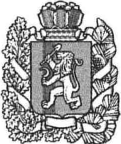 АДМИНИСТРАЦИЯ БОГУЧАНСКОГО РАЙОНАП О С Т А Н О В Л Е Н И Е26.12.2019                                 с. Богучаны                                       № 1249-пОб утверждении тарифов на перевозки пассажиров автомобильным транспортом  по муниципальным маршрутам регулярных  перевозок в границах одного сельского  поселения, в границах двух и более  поселений, находящихся в границах Богучанского районаВ соответствии с ч. 2 ст. 11, ч. 1 ст. 15 Федерального закона от 13.07.2015 № 220-ФЗ «Об организации регулярных перевозок пассажиров и багажа автомобильным транспортом и городским наземным электрическим транспортом в Российской Федерации и  внесении изменений в отдельные законодательные акты Российской Федерации», постановлением Правительства Красноярского края от 14.05.2019 № 248-п «Об утверждении предельного тарифа на регулярные перевозки пассажиров и багажа автомобильным транспортом по муниципальным маршрутам регулярных перевозок в городском сообщении на территории Красноярского края в районах Крайнего севера и приравненных к ним местностям, за исключением г.Норилька, г.Дудинки»,  приказом Министерства тарифной политики Красноярского края от 24.12.2019 № 2-т «Об установлении предельных тарифов на регулярные перевозки пассажиров и багажа автомобильным транспортом по межмуниципальным и муниципальным маршрутам в пригородном и междугородном сообщениях в местностях, приравненных к районам Крайнего Севера Красноярского края», пп. 6 ч. 1 ст. 15 Федерального закона от 06.10.2003 № 131-ФЗ «Об общих принципах организации местного самоуправления в Российской Федерации», руководствуясь ст. 7, 8, 43, 47 Устава Богучанского района Красноярского края, ПОСТАНОВЛЯЮ:Установить предельные тарифы на регулярные перевозки пассажиров автомобильным транспортом по муниципальным маршрутам регулярных перевозок в границах одного сельского поселения, а также в границах двух и более поселений, находящихся в границах Богучанского района Красноярского края, согласно приложению № 1.Установить предельные тарифы на перевозку багажа автомобильным транспортом по муниципальным маршрутам регулярных перевозок в границах двух и более поселений, находящихся в границах Богучанского района Красноярского края, согласно приложению № 2.Контроль за исполнением данного постановления возложить на исполняющую обязанности заместителя Главы Богучанского района по жизнеобеспечению О.И. Якубову.Настоящее постановление вступает в силу со дня, следующего за днем опубликования в Официальном  вестнике Богучанского района и распространяется на правоотношения, возникшие 05.01.2020 года. Приложение № 1                                                                                    к постановлению администрации                                                                                                         Богучанского района                                                                                                    от 26.12.2019 № 1249-пПредельные тарифы на регулярные перевозки пассажиров автомобильным транспортом по муниципальным маршрутам регулярных перевозок в границах одного сельского поселения, а также в границах двух и более поселений, находящихся в границах Богучанского района Красноярского краяПриложение № 2                                                                                    к постановлению администрации                                                                                                         Богучанского района                                                                                                     от 26.12.2019 № 1249-пПредельные тарифы на перевозку багажа автомобильным транспортом по муниципальным маршрутам регулярных перевозок в границах двух и более поселений, находящихся в границах Богучанского района Красноярского краяИсполняющий обязанностиГлавы  Богучанского  районаВ.Р. Саар№ п/пВид сообщения муниципальных маршрутов регулярных перевозокПредельный тариф1231.Городское сообщение, руб.24,002.Пригородное сообщение, руб./пасс.км3,043.Междугородное сообщение, руб./пасс.км.4,00№ п/пВид сообщения муниципальных маршрутов регулярных перевозокПредельный тариф1231.Пригородное сообщение, руб./пасс.км0,302.Междугородное сообщение, руб./пасс.км.0,40